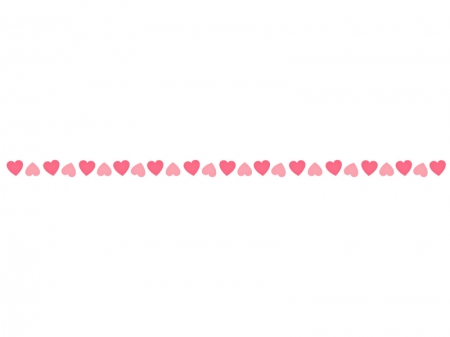 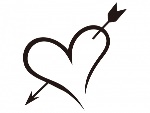 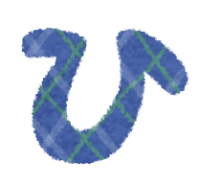 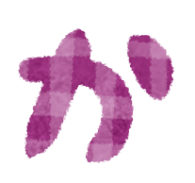 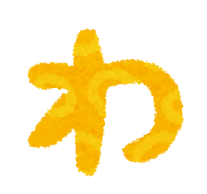 氷川町では、町への移住定住促進を目的として、結婚相手を見つけたい方の出会いの場として実施する婚活支援事業への参加促進のため登録制を実施します。 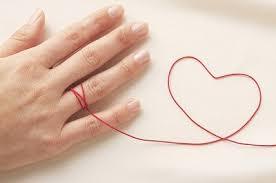 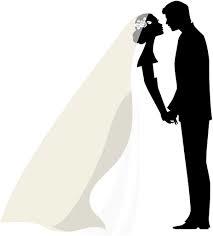 